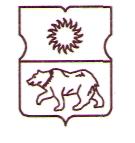 СОВЕТ ДЕПУТАТОВмуниципального округаЮЖНОЕ МЕДВЕДКОВОРЕШЕНИЕО согласовании проекта адресного перечня многоквартирных домов, подлежащих включению в краткосрочный план реализации в 2024, 2025 и 2026 годах региональной программы капитального ремонта общего имущества в многоквартирных домах на территории города Москвы, расположенных на территории внутригородского муниципального образования Южное Медведково в городе МосквеВ соответствии с пунктом 1 статьи 1 Закона города Москвы 
от 16 декабря 2015 года № 72 «О наделении органов местного самоуправления внутригородских муниципальных образований в городе Москве отдельными полномочиями города Москвы в сфере организации и проведения капитального ремонта общего имущества в многоквартирных домах в рамках реализации региональной программы капитального ремонта общего имущества в многоквартирных домах на территории города Москвы», постановлением Правительства Москвы от 1 июня 2017 года № 328-ПП «Об утверждении Порядка реализации органами местного самоуправления внутригородских муниципальных образований в городе Москве отдельного полномочия города Москвы по согласованию адресного перечня многоквартирных домов, подлежащих включению в краткосрочный план реализации региональной программы капитального ремонта общего имущества в многоквартирных домах на территории города Москвы» и на основании обращения префектуры Северо-Восточного административного округа города Москвы от 16 ноября 2022 года № 01-06-6216/22, поступившего в Совет депутатов муниципального округа Южное Медведково 16 ноября 2022 года (зарегистрировано 16 ноября 2022 года № 110-СД/22), Совет депутатов муниципального округа Южное Медведково решил:1. Согласовать проект адресного перечня многоквартирных домов, подлежащих включению в краткосрочный план реализации в 2024, 2025 и 2026 годах региональной программы капитального ремонта общего имущества в многоквартирных домах на территории города Москвы, расположенных на территории внутригородского муниципального образования Южное Медведково в городе Москве.2. Направить настоящее решение в Департамент территориальных органов исполнительной власти города Москвы, префектуру Северо-Восточного административного округа города Москвы, управу района Южное Медведково города Москвы в течение трех дней со дня принятия.3. Опубликовать настоящее решение в бюллетене «Московский муниципальный вестник» и сетевом издании «Московский муниципальный вестник».4. Настоящее решение вступает в силу со дня его принятия.5. Контроль за выполнением настоящего решения возложить на главу муниципального округа Южное Медведково Иванова О.А.Глава муниципального округаЮжное Медведково							О.А. ИвановПриложение к решению Совета депутатовмуниципального округа Южное Медведковоот 17 ноября 2022 года № 11/6-СДПроект адресного перечня многоквартирных домов, подлежащих включению в краткосрочный план реализации в 2024, 2025 и 2026 годах региональной программы капитального ремонта общего имущества в многоквартирных домах на территории города Москвы, расположенных на территории внутригородского муниципального образования Южное Медведково в городе Москве17.11.2022№12/6-СД1. Адресный перечень многоквартирных домов, в которых в 2024, 2025 и 2026 годах запланированы работы по капитальному ремонту общего имущества, за исключением домов, в которых запланированы только работы по замене отработавшего назначенный срок службы лифта и (или) истекает назначенный срок службы лифтов (25 лет)1. Адресный перечень многоквартирных домов, в которых в 2024, 2025 и 2026 годах запланированы работы по капитальному ремонту общего имущества, за исключением домов, в которых запланированы только работы по замене отработавшего назначенный срок службы лифта и (или) истекает назначенный срок службы лифтов (25 лет)1. Адресный перечень многоквартирных домов, в которых в 2024, 2025 и 2026 годах запланированы работы по капитальному ремонту общего имущества, за исключением домов, в которых запланированы только работы по замене отработавшего назначенный срок службы лифта и (или) истекает назначенный срок службы лифтов (25 лет)1. Адресный перечень многоквартирных домов, в которых в 2024, 2025 и 2026 годах запланированы работы по капитальному ремонту общего имущества, за исключением домов, в которых запланированы только работы по замене отработавшего назначенный срок службы лифта и (или) истекает назначенный срок службы лифтов (25 лет)1. Адресный перечень многоквартирных домов, в которых в 2024, 2025 и 2026 годах запланированы работы по капитальному ремонту общего имущества, за исключением домов, в которых запланированы только работы по замене отработавшего назначенный срок службы лифта и (или) истекает назначенный срок службы лифтов (25 лет)1. Адресный перечень многоквартирных домов, в которых в 2024, 2025 и 2026 годах запланированы работы по капитальному ремонту общего имущества, за исключением домов, в которых запланированы только работы по замене отработавшего назначенный срок службы лифта и (или) истекает назначенный срок службы лифтов (25 лет)1.1Общая площадь многоквартирных домов (п.1), подлежащих включению в краткосрочный план, кв.м.Общая площадь многоквартирных домов (п.1), подлежащих включению в краткосрочный план, кв.м.244 335244 335244 3351.2Год реализации краткосрочного плана, гг.Год реализации краткосрочного плана, гг.Предельный размер общей площади многоквартирных домов (п.1), подлежащих включению в краткосрочный план, соответствующий году реализации краткосрочного плана, кв.м.Предельный размер общей площади многоквартирных домов (п.1), подлежащих включению в краткосрочный план, соответствующий году реализации краткосрочного плана, кв.м.Предельный размер общей площади многоквартирных домов (п.1), подлежащих включению в краткосрочный план, соответствующий году реализации краткосрочного плана, кв.м.1.2.12024 год2024 год73 15673 15673 1561.2.22025 год2025 год72 59872 59872 5981.2.32026 год2026 год98 58198 58198 5811.3Административный округ города МосквыВнутригородское муниципальное образованиеАдрес многоквартирного домаОбщая площадь, кв.м.Срок выполнения работ и (или) услуг по капитальному ремонту, гг.1.3.1Северо-ВосточныйЮжное МедведковоДежнева пр. 17          9 506   2026 1.3.2Северо-ВосточныйЮжное МедведковоДежнева пр. 25 к.3          8 658   2026 1.3.3Северо-ВосточныйЮжное МедведковоДежнева пр. 38          8 271   2025 1.3.4Северо-ВосточныйЮжное МедведковоДежнева пр. 38А        19 544   2026 1.3.5Северо-ВосточныйЮжное МедведковоЗаповедная ул. 10          5 919   2025 1.3.6Северо-ВосточныйЮжное МедведковоЗаповедная ул. 14 к.1          5 891   2026 1.3.7Северо-ВосточныйЮжное МедведковоЗаповедная ул. 2          8 512   2024 1.3.8Северо-ВосточныйЮжное МедведковоЗаповедная ул. 20А          5 913   2024 1.3.9Северо-ВосточныйЮжное МедведковоЗаповедная ул. 6          5 922   2025 1.3.10Северо-ВосточныйЮжное МедведковоЗаповедная ул. 8 к.1        13 181   2024 1.3.11Северо-ВосточныйЮжное МедведковоМолодцова ул. 27 к.1          3 961   2025 1.3.12Северо-ВосточныйЮжное МедведковоМолодцова ул. 31 к.1          4 530   2025 1.3.13Северо-ВосточныйЮжное МедведковоМолодцова ул. 5          7 115   2024 1.3.14Северо-ВосточныйЮжное МедведковоПолярная ул. 13 к.1          4 511   2024 1.3.15Северо-ВосточныйЮжное МедведковоПолярная ул. 14          4 281   2025 1.3.16Северо-ВосточныйЮжное МедведковоПолярная ул. 7 к.1          4 551   2026 1.3.17Северо-ВосточныйЮжное МедведковоСухонская ул. 1А          9 675   2025 1.3.18Северо-ВосточныйЮжное МедведковоШокальского пр. 1          3 571   2025 1.3.19Северо-ВосточныйЮжное МедведковоШокальского пр. 10          9 730   2026 1.3.20Северо-ВосточныйЮжное МедведковоШокальского пр. 12        14 282   2024 1.3.21Северо-ВосточныйЮжное МедведковоШокальского пр. 15          3 616   2025 1.3.22Северо-ВосточныйЮжное МедведковоШокальского пр. 6          9 634   2024 1.3.23Северо-ВосточныйЮжное МедведковоЯсный пр. 1        15 059   2026 1.3.24Северо-ВосточныйЮжное МедведковоЯсный пр. 12 к.1          2 920   2024 1.3.25Северо-ВосточныйЮжное МедведковоЯсный пр. 13А          8 222   2025 1.3.26Северо-ВосточныйЮжное МедведковоЯсный пр. 15А        12 786   2026 1.3.27Северо-ВосточныйЮжное МедведковоЯсный пр. 15Б        12 856   2026 1.3.28Северо-ВосточныйЮжное МедведковоЯсный пр. 26          7 088   2024 1.3.29Северо-ВосточныйЮжное МедведковоЯсный пр. 28          3 655   2025 1.3.30Северо-ВосточныйЮжное МедведковоЯсный пр. 30 к.2          3 647   2025 1.3.31Северо-ВосточныйЮжное МедведковоЯсный пр. 4 к.1          3 663   2025 1.3.32Северо-ВосточныйЮжное МедведковоЯсный пр. 4 к.2          3 665   2025 2. Адресный перечень многоквартирных домов, в которых в 2024, 2025 и 2026 годах запланированы работы по замене отработавшего назначенный срок службы лифта и (или) истекает назначенный срок службы лифтов (25 лет)2. Адресный перечень многоквартирных домов, в которых в 2024, 2025 и 2026 годах запланированы работы по замене отработавшего назначенный срок службы лифта и (или) истекает назначенный срок службы лифтов (25 лет)2. Адресный перечень многоквартирных домов, в которых в 2024, 2025 и 2026 годах запланированы работы по замене отработавшего назначенный срок службы лифта и (или) истекает назначенный срок службы лифтов (25 лет)2. Адресный перечень многоквартирных домов, в которых в 2024, 2025 и 2026 годах запланированы работы по замене отработавшего назначенный срок службы лифта и (или) истекает назначенный срок службы лифтов (25 лет)2. Адресный перечень многоквартирных домов, в которых в 2024, 2025 и 2026 годах запланированы работы по замене отработавшего назначенный срок службы лифта и (или) истекает назначенный срок службы лифтов (25 лет)2. Адресный перечень многоквартирных домов, в которых в 2024, 2025 и 2026 годах запланированы работы по замене отработавшего назначенный срок службы лифта и (или) истекает назначенный срок службы лифтов (25 лет)2.1.Административный округ города МосквыВнутригородское муниципальное образованиеАдрес многоквартирного домаОбщая площадь, кв.м.Срок выполнения работ и (или) услуг по капитальному ремонту, гг.2.1.1Северо-ВосточныйЮжное МедведковоДежнева пр. 28          1 963   2025 2.1.2Северо-ВосточныйЮжное МедведковоДежнева пр. 2А          1 978   2025 2.1.3Северо-ВосточныйЮжное МедведковоСухонская ул. 1          1 978   2025 2.1.4Северо-ВосточныйЮжное МедведковоШокальского пр. 12Б          1 978   2025 2.1.5Северо-ВосточныйЮжное МедведковоЯсный пр. 24 к.1          1 964   2025 